Anexa 7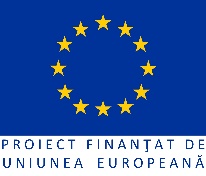 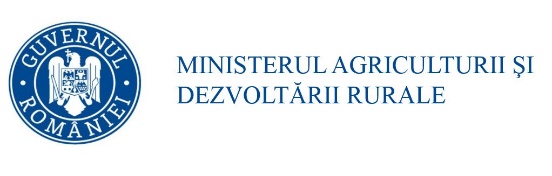 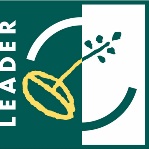 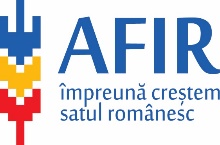 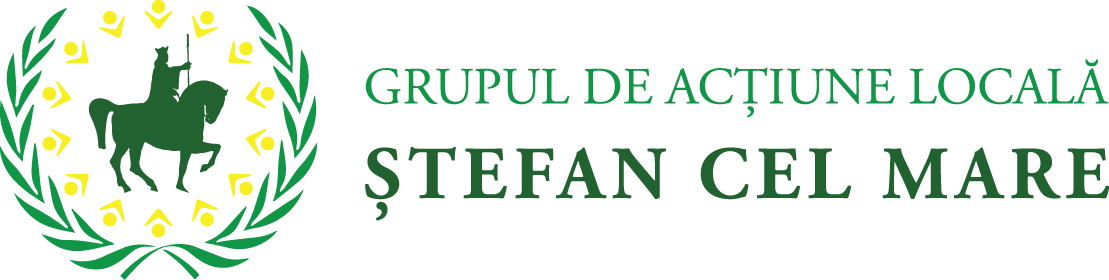 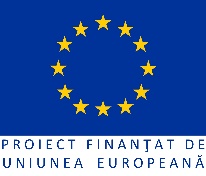 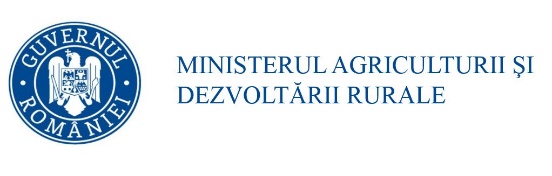 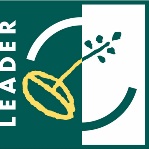 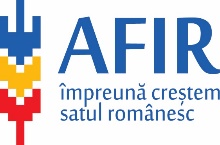 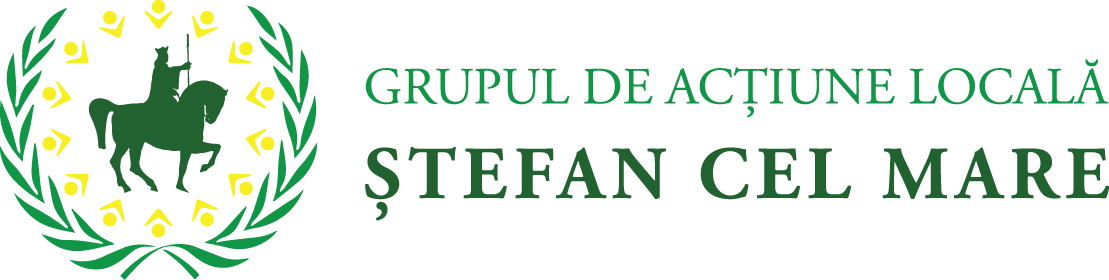 SCM.03  -  FIȘA DE VERIFICARE A CRITERIILOR DE SELECȚIEMăsura 1.1/1A – Sprijin pentru activități demonstrative și acțiuni de informare în teritoriul GALSubmăsura 19.2 - ”Sprijin pentru implementarea acțiunilor în cadrul strategiei de dezvoltare locală”Denumire solicitant: ....................................................................................................................................Statutul juridic: …………………………………………………………………………………….. ………………Date personale (reprezentant legal al solicitantului) Nume:……………………………………………………………………….............................................................. Prenume:……………...……………………………………………………............................................................ Funcţie:…………………………...................................................................................................................................Titlul proiectului: ………………………………………………………………………………………………….… 
Perioada sesiunii de depunere de proiecte la GAL:  ......................................................................... Număr și data înregistrării proiectului la GAL: ..................................................................................Obiectivul și tipul proiectului: ...................................................................................................................Amplasarea proiectului* ................................................................................  (localitate/localități)Toate proiectele eligibile vor fi punctate în acord cu criteriile de selecție menționate anterior.Evaluarea criteriilor de selecție se face doar în baza documentelor depuse odată cu Dosarul Cererii de finanțare.Observații (se va completa de către experții GAL Ștefan cel Mare):_____________________________________________________________________________________________________________________________________________________________________________________________________________________________________________________________________________________________________________________________________________Aprobat,Manager GAL/Președinte GAL Ștefan cel MareNume/Prenume____________________Semnătura  	Data 	/ 	/ 	Metodologia pentru verificarea criteriilor de selecțieMăsura 1.1/1A Sprijin pentru activități demonstrative și acțiuni de informare în teritoriul GALEvaluarea criteriilor de selecție se va realiza de către experții GAL Ștefan cel Mare, doar pentru proiectele care au fost verificate până în această etapă și au fost declarate eligibile. Denumire solicitant Se preia denumirea din Cererea de finanțare Statutul juridic Se preia statutul juridic din Cererea de finanțareDate personale (reprezentant legal al solicitantului)NumePrenumeFuncţieSe preiau informațiile din Cererea de finanțareTitlul proiectului Se preia titlul proiectului din Cererea de finanțare.Perioada sesiunii de depunere de proiecte GAL Se completează cu data lansării apelului de selecție de către GAL și data limită pentru depunerea proiectelor.Număr și data înregistrării proiectului la GAL Se completează cu numărul și data înregistrării proiectului la GAL Ștefan cel MareObiectivul și tipul proiectului Se preia obiectivul proiectului conform descrierii menționată în Cererea de finanțare. Se stabilește tipul proiectului: de servicii  Amplasarea proiectuluiSe preia amplasarea menționată în Cererea de finanțare. CS1. Beneficiarii care depun proiect pe măsura M1 vor trebui să aibă experiență anterioară în derularea unor astfel de activități, pentru a asigura implementarea cât mai eficientă a proiectelorCriteriul va fi punctat dacă solicitantul prezintă cel puțin două contracte de servicii/finanțare prin care demonstrează că a realizat activitatea/activitățile propuse prin cererea de finanțare.Documente verificate: Cererea de finanțare, Copii contracte de servicii/ finanțare.Dacă criteriul este îndeplinit, expertul GAL va înscrie 20 puncte în coloana Punctaj acordat de GAL. În caz contrar expertul va înscrie 0 puncte.CS2. Prin proiectele propuse se va avea în vedere includerea cu prioritate în grupul persoanelor care participă la acțiunile propuse a beneficiarilor de fonduri prin proiectele finanțate prin intermediul GAL, dar și alte categorii de persoane angajate în sectorul agricol din teritoriul GAL Ștefan cel MareExpertul GAL va verifica justificările prezentate de solicitant în cererea de finanțare. Criteriul va fi punctat, dacă solicitantul se angajează să includă în proiect un grup țintă structurat conform criteriilor de mai jos:Solicitantul se angajează să includă în proiect 70% din beneficiarii/potențialii beneficiarii de fonduri prin proiectele finanțate prin intermediul GAL, 30 % alte categorii de persoane angajate în sectorul agricol din teritoriul GAL Ștefan cel Mare – 30 puncte;Solicitantul se angajează să includă în proiect 50% din beneficiarii/potențialii beneficiarii de fonduri prin proiectele finanțate prin intermediul GAL, 50 % alte categorii de persoane angajate în sectorul agricol din teritoriul GAL Ștefan cel Mare – 15 puncte;Documente verificate: Cererea de finanțare; Declarație pe propria răspundere din partea solicitantului privind îndeplinirea criteriului CS2 (model solicitant, se va atașa la cererea de finanțare);Dacă criteriul nu este îndeplinit, expertul GAL va înscrie 0 puncte în coloana Punctaj acordat de GAL. CS3. În cadrul acțiunilor propuse se va avea în vedere diseminarea informațiilor privind obiectivele transversale de mediu, clima și inovare, prevăzute în SDLCriteriul va fi punctat dacă solicitantul se angajează să cuprindă în programă (curriculă) informații privind obiectivele transversale de mediu, clima și inovare, prevăzute în SDL. Expertul GAL va verifica justificările prezentate de solicitant în cererea de finanțare.Documente verificate: Cererea de finanțare, Declarație pe propria răspundere din partea solicitantului privind îndeplinirea criteriului CS3 (model solicitant, se va atașa la cererea de finanțare);Dacă criteriul este îndeplinit, expertul GAL va înscrie 25 puncte în coloana Punctaj acordat de GAL. În caz contrar expertul va înscrie 0 puncte.CS4. Proiectele depuse pe această măsura vor trebui să demonstreze că aduc valoare adăugată și răspund nevoilor teritoriului, identificate în cadrul SDL. Solicitanții vor ilustra în proiectul depus modul de adaptare și detaliere a tematicii generale stabilite la nevoile grupului țintăCriteriul va fi punctat în baza justificărilor prezentate de solicitant în cererea de finanțare, astfel încât să fie demonstrate toate cerințele prevăzute în cadrul criteriului de selecție.Documente verificate: Cererea de finanțareDacă criteriul este îndeplinit, expertul GAL va înscrie 25 puncte în coloana Punctaj acordat de GAL. În caz contrar expertul va înscrie 0 puncte.În cadrul măsurii M1.1/1A, punctajul minim este de 20 puncte și reprezintă pragul sub care nici un proiect nu poate intra la finanțare.Pentru criteriile de selecție care nu au fost punctate sau punctajul acordat a fost mai mic decât punctajul maxim, expertul GAL va indica motivele care au stat la bază în rubrica ”Observații”.CRITERII PENTRU DEPARTAJAREA PROIECTELOR CU PUNCTAJ EGALÎn situația în care vor exista proiecte cu punctaj egal, departajarea finală se va face în funcție de valoarea eligibilă totală a proiectului, astfel:-	Valoarea totală eligibilă a proiectului în ordine crescătoare, proiectele cu o valoare mai mică vor avea prioritate.Criterii de selecție MĂSURA M 1.1/1ASprijin pentru activități demonstrative și acțiuni de informare în teritoriul GALCriterii de selecție MĂSURA M 1.1/1ASprijin pentru activități demonstrative și acțiuni de informare în teritoriul GALCriterii de selecție MĂSURA M 1.1/1ASprijin pentru activități demonstrative și acțiuni de informare în teritoriul GALCriterii de selecțiePunctajPunctaj acordat GAL Ștefan cel MareCS1. Beneficiarii care depun proiect pe măsura M1 vor trebui să aibă experiență anterioară în derularea unor astfel de activități, pentru a asigura implementarea cât mai eficientă a proiectelorCriteriul va fi punctat dacă solicitantul prezintă cel puțin două contracte de servicii/finanțare prin care demonstrează că a realizat activitatea/activitățile propuse prin cererea de finanțare.Documente verificate: Cererea de finanțare, Copii contracte de servicii/ finanțare.20 puncte dacă este îndeplinit criteriul CS1.............CS1. Beneficiarii care depun proiect pe măsura M1 vor trebui să aibă experiență anterioară în derularea unor astfel de activități, pentru a asigura implementarea cât mai eficientă a proiectelorCriteriul va fi punctat dacă solicitantul prezintă cel puțin două contracte de servicii/finanțare prin care demonstrează că a realizat activitatea/activitățile propuse prin cererea de finanțare.Documente verificate: Cererea de finanțare, Copii contracte de servicii/ finanțare.0 puncte dacă criteriul CS1 nu este îndeplinit.............CS2. Prin proiectele propuse se va avea în vedere includerea cu prioritate în grupul persoanelor care participă la acțiunile propuse a beneficiarilor de fonduri prin proiectele finanțate prin intermediul GAL, dar și alte categorii de persoane angajate în sectorul agricol din teritoriul GAL Ștefan cel MareExpertul GAL va verifica justificările prezentate de solicitant în cererea de finanțare. Criteriul va fi punctat, dacă solicitantul se angajează să includă în proiect un grup țintă structurat conform criteriilor de mai jos:30 puncte maxim dacă este îndeplinit criteriul CS2..............Solicitantul se angajează să includă în proiect 70% din beneficiarii/potențialii beneficiarii de fonduri prin proiectele finanțate prin intermediul GAL, 30 % alte categorii de persoane angajate în sectorul agricol din teritoriul GAL Ștefan cel Mare30 puncte..............Solicitantul se angajează să includă în proiect 50% din beneficiarii/potențialii beneficiarii de fonduri prin proiectele finanțate prin intermediul GAL, 50 % alte categorii de persoane angajate în sectorul agricol din teritoriul GAL Ștefan cel Mare15 puncte..............Documente verificate: Cererea de finanțare; Declarație pe propria răspundere din partea solicitantului privind îndeplinirea criteriului CS2 (model solicitant, se va atașa la cererea de finanțare);0 puncte dacă criteriul CS2 nu este îndeplinit..............CS3. În cadrul acțiunilor propuse se va avea în vedere diseminarea informațiilor privind obiectivele transversale de mediu, clima și inovare, prevăzute în SDL. Criteriul va fi punctat dacă solicitantul se angajează să cuprindă în programă (curriculă) informații privind obiectivele transversale de mediu, clima și inovare, prevăzute în SDL. Expertul GAL va verifica justificările prezentate de solicitant în cererea de finanțare.Documente verificate: Cererea de finanțare, Declarație pe propria răspundere din partea solicitantului privind îndeplinirea criteriului CS3 (model solicitant, se va atașa la cererea de finanțare);25 puncte dacă este îndeplinit criteriul CS3...............CS3. În cadrul acțiunilor propuse se va avea în vedere diseminarea informațiilor privind obiectivele transversale de mediu, clima și inovare, prevăzute în SDL. Criteriul va fi punctat dacă solicitantul se angajează să cuprindă în programă (curriculă) informații privind obiectivele transversale de mediu, clima și inovare, prevăzute în SDL. Expertul GAL va verifica justificările prezentate de solicitant în cererea de finanțare.Documente verificate: Cererea de finanțare, Declarație pe propria răspundere din partea solicitantului privind îndeplinirea criteriului CS3 (model solicitant, se va atașa la cererea de finanțare);0 puncte dacă criteriul CS3 nu este îndeplinit...............CS4. Proiectele depuse pe această măsura vor trebui să demonstreze că aduc valoare adăugată și răspund nevoilor teritoriului, identificate în cadrul SDL. Solicitanții vor ilustra în proiectul depus modul de adaptare și detaliere a tematicii generale stabilite la nevoile grupului țintăCriteriul va fi punctat în baza justificărilor prezentate de solicitant în cererea de finanțare, astfel încât să fie demonstrate toate cerințele prevăzute în cadrul criteriului de selecție.Documente verificate: Cererea de finanțare25 puncte dacă este îndeplinit criteriul CS4...............CS4. Proiectele depuse pe această măsura vor trebui să demonstreze că aduc valoare adăugată și răspund nevoilor teritoriului, identificate în cadrul SDL. Solicitanții vor ilustra în proiectul depus modul de adaptare și detaliere a tematicii generale stabilite la nevoile grupului țintăCriteriul va fi punctat în baza justificărilor prezentate de solicitant în cererea de finanțare, astfel încât să fie demonstrate toate cerințele prevăzute în cadrul criteriului de selecție.Documente verificate: Cererea de finanțare0 puncte dacă criteriul CS4 nu este îndeplinit............... Total: 100 puncte Total: 100 puncte.........Punctajul minim pe care trebuie să-l obțină un proiect pentru a putea fi finanțat: 20 punctePunctajul minim pe care trebuie să-l obțină un proiect pentru a putea fi finanțat: 20 punctePunctajul minim pe care trebuie să-l obțină un proiect pentru a putea fi finanțat: 20 puncteCRITERII PENTRU DEPARTAJAREA PROIECTELOR CU PUNCTAJ EGALÎn situația în care vor exista proiecte cu punctaj egal, departajarea finală se va face în funcție de valoarea eligibilă totală a proiectului, astfel:Valoarea totală eligibilă a proiectului în ordine crescătoare, proiectele cu o valoare mai mică vor avea prioritate.CRITERII PENTRU DEPARTAJAREA PROIECTELOR CU PUNCTAJ EGALÎn situația în care vor exista proiecte cu punctaj egal, departajarea finală se va face în funcție de valoarea eligibilă totală a proiectului, astfel:Valoarea totală eligibilă a proiectului în ordine crescătoare, proiectele cu o valoare mai mică vor avea prioritate.CRITERII PENTRU DEPARTAJAREA PROIECTELOR CU PUNCTAJ EGALÎn situația în care vor exista proiecte cu punctaj egal, departajarea finală se va face în funcție de valoarea eligibilă totală a proiectului, astfel:Valoarea totală eligibilă a proiectului în ordine crescătoare, proiectele cu o valoare mai mică vor avea prioritate.Întocmit: Expert 1 GAL Ștefan cel MareNume/Prenume  _____________________   Semnătura  	_______________Data 	/ 	/ 	Verificat: Expert 2 GAL Ștefan cel MareNume/Prenume ______________________Semnătura  	_______________Data 	/ 	/ 	